Til behandling forelå følgende saker:RSak 1/20:	Protokoll til godkjenningRSak 2/20: 	NHFs likestillingsstrategiRSak 3/20: 	BPA. Info fra møtet på Galleriet 06.02.2020.RSak 4/20: 	NHFs virksomhetsplan VP 2020 og Øst sin VP RSak 5/20: 	Orientering fra Sverre Bergenholdt ang. fylkesrådet i Viken.RSak 6/20: 	Yukigassen i Vardø RSak 7/20: 	Kursplan 2020, orientering. RSak 8/20: 	Rådene i kommunene, orientering. RSak 9/20: 	Årsmøtet. RSak 10/20: 	Øst på sosiale medier i konsulentens permisjon.------------------------------------------------------------------------RSak 1/20:	Protokoll til godkjenning - Regionstyreprotokoll 9-2019 (26. november)Vedtak:	Regionstyreprotokoll nr. 9/19 ble bekreftet godkjent.  RSak 1/10: Protokoll fra møte 26.11.2019 (vedlagt)RSak 2/10: NHFs likestillingsstrategi (vedlagt)Forbundsleder deltar på møtet og diskuterer med oss.RSak 3/10: BPA. Info fra møtet på Galleriet 06.02.2020.RSak 4/10: NHFs virksomhetsplan VP 2020 (vedlagt) og Øst sin VP (vedlagt)Diskusjon om hovedbudskapet – holdningsendring. Hvordan skal vi arbeide med NHFs VP. Bør evt. Øst sin VP endres/tilpasses?RSak 5/10: Orientering fra Sverre Bergenholdt ang. fylkesrådet i Viken.RSak 6/10: Yukigassen i VardøRSak 7/10: Kursplan 2020, orientering. (ettersendes)RSak 8/10: Rådene i kommunene, orientering. RSak 9/10: Årsmøtet. Praktisk. Gjennomføring. Evt. saker fra styret eller lokallag.RSak 10/20: Øst på sosiale medier i konsulentens permisjon.RSak 11/10: Orientering om økonomien.RSak 12/10: Eventuelt.•	Utsendelse av faktura på medlemskontingent NHF•	Elektronisk medlemskortTorsdag 12/3 kl. 17-21:regionstyremøte med signering av regnskap og årsmeldingLørdag 28/3 kl. 11-16: Årsmøte NHF Øst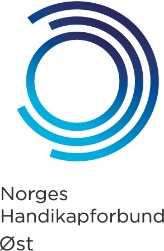 Regionstyret NHF Øst
Regionstyreprotokoll nr. 1 -2020Dato:     13. februar 2020                                                       (Utkast)Sted:     GallerietTilstede fra regionstyret:Arild Karlsen 
Sverre BergenholdtRagnhild Skovly HartviksenSaad Al-JaderiElisabeth Wollebek Ken Jackson Dagfinn Glad (3. vara)Forfall:Hilde Sofie Nilsson, Runar Tønnesen (1.vara), Vibeke Nervik (2. vara) og Gabriel Wilhelmsen Hoff (rep fra NHFU Øst) Fra adm.:Hanne Grimstvedt (referent)